Name:______________________________________________________Date:_____________Narrative Story Elements 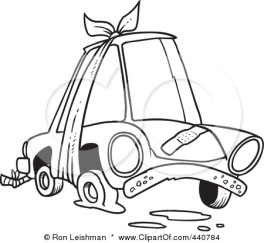 Reader’s Response for The Good SamaritanDirections: Answer the following questions after reading the entire story.Discussion QuestionsWhat is the main idea of this story? ________________________________________________________________________________________________________________________________________________________Who do you think the main character of the story is? Why do you think that?________________________________________________________________________________________________________________________________________________________What are two problems that Rey has to deal with in this story? ____________________________________________________________________________________________________________________________________________________________________________________________________________________________________What is the setting of this story? What clues did you read to make you think that?____________________________________________________________________________________________________________________________________________________________________________________________________________________________________How does knowing about the setting of the story help us to understand the character Rey? ____________________________________________________________________________________________________________________________________________________________________________________________________________________________________In what ways are you similar and/or different from the character Rey? ________________________________________________________________________________________________________________________________________________________________________________________________________________________________________________________________________________________________________________What can we learn from Rey? ____________________________________________________________________________________________________________________________________________________________________________________________________________________________________Extra Credit: Turn this into a theme statement that fits these 3 criteriaOpinion statementUniversal—applies to all people, not just to the storyExpresses a lesson about life____________________________________________________________________________________________________________________________________________________________________________________________________________________________________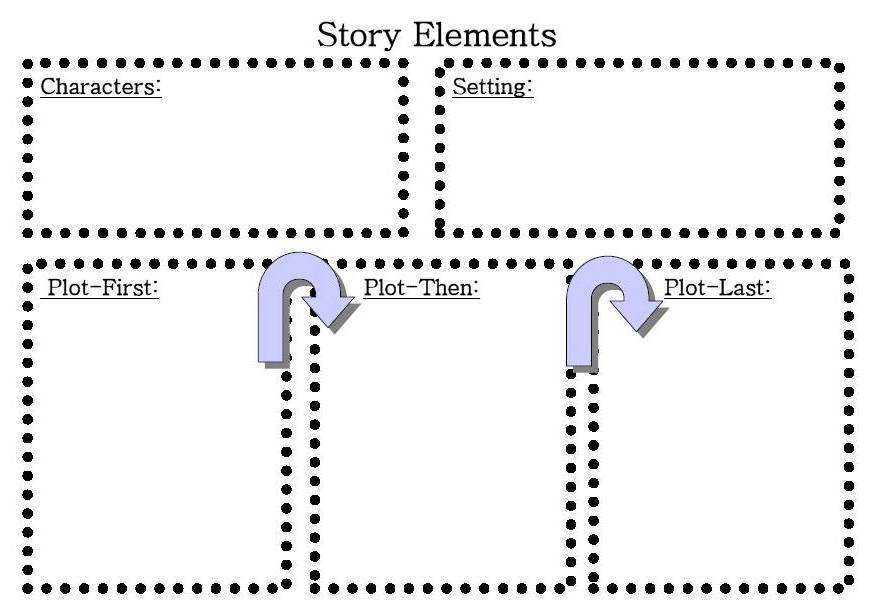 